DistributionDelivery Times - Standard deliveries will be made between 0900 – 1700.  Timed deliveries can be requested POATail Lift - Tail lift delivery is only possible across hard, flat, even ground (concrete / tarmac) with minimal incline / decline.  Max weight for tail lift is 1000 kgsVehicle Restrictions - Any vehicle restrictions or access point restrictions must be advised at time of booking.  If collection / delivery is delayed due to any of the above, charges will apply for both the attempted and completed deliveryDimensions and Weights - Please ensure pallet dimensions are correct at time of booking to ensure the correct capacity is allocated.  If these are check weighed / measured as greater than expected we reserve the right to apply additional charges.  Palletforce specifications can be found within our manual and also on our rates.Labelling - Please ensure goods have a full address label.  If goods are shipping via Palletforce and you print your own labels, please ensure these are also present on the pallet in accordance with the Palletforce regulations.Packing - Please ensure pallets are stable and all items are fully secured.  Goods will be handled several times and travel with other freight so please ensue goods are packed suitably for export.Bookings – Bookings to be made via email or online booking to the relevant department, contact list enclosed.Manifested Goods - Please ensure all manifested goods are sent, if you need to cancel any consignments from your manifest please inform the office.  Failure to do so will result in additional charges due to space allocations.Amendments - Please contact the office via telephone on 01527 838500 or alternatively via email in order to amend accepted manifestsParking Fines / Additional Charges – We will endeavour to advise if your pallet delivery / collection is likely to incur any fines / charges allowing you to continue with the delivery.  Whilst every effort is made to avoid these, unfortunately in the instance these are incurred these will be passed on.Waiting Time - Waiting time is limited to 30 minutes for collections and deliveries, unless other agreements are made, anything out of this may be charged.Fuel Surcharge - All charges are subject to a variable fuel surcharge, which will be subject to ongoing review.Payment Terms - Payment terms are 30 days net unless otherwise stated.Receipt of Goods - All goods must be signed for, the clause of unchecked will not form the basis of any claim.Insurance, Damage / Loss & ClaimsGeneral trading and liability cover is operated as follows :Palletforce – RHA 2009Ireland / Channel Isles & General Freight Forwarding – BIFA 2005aAll conditions can be found on our website www.avonfreightgroup.co.ukAll risk insurance can be arranged for an additional fee, please contact the office for a quote.Consignees must inspect their goods for visible signs of damage on receipt of delivery and note the proof of delivery.  Claims for damages whereby the consignee has signed the POD as clean will not be accepted.  To make a claim in the first instance you must notify Avon Freight Group by email within 7 days of delivery.  Please request the delivery point take photos of any damage and send this through with your initial covering mail.Warehouse OperationsOpening Hours Monday – Friday 0730 hrs to 1800 hrsAll goods controlled by our Warehouse Management system (WMS)Goods received and delivery notes producedRHA trading conditions apply, liability and terms available via our websiteStorage prices are calculated and invoiced per week or part thereof unless otherwise stated within the quotationHandling charges apply as per the quotationOrders/Bookings can be made via fax, email or online booking system with full consignment details being required. Freight being delivered in needs to be booked in for suitable timesContact DetailsUK Palletforce DeliveriesTelephone : 01527 509241Email : palletforce@avonfreightgroup.co.ukSupervisor : Sharon WrightTeam Members : Bev Edwards, Richard Cartland, Laura HillIrish DeliveriesTelephone : 01527 509243Email : irish@avonfreightgroup.co.ukSupervisor : Sharon WaltersTeam Members : Lucia DysonFreight Forwarding including Europe, Offshore IslesTelephone : 01527 838500Email : forwarding@avonfreightgroup.co.ukSupervisor : Mandy JinksTeam Members : Samantha BakerStorage, Heming RoadTelephone : 01527 838500Team Members : Karolina Staszczuk, Michelle EastStorage, Acanthus ParkTelephone : 01527 838500Team Members : Hayley Wesley, James Charters, Richard Lewis, Martin BullimoreEmma Anderson – Projects & Logistics ManagerTelephone : 07795845020emmaa@avonfreightgroup.co.ukZoe Burley – Supervisorzoeb@avonfreightgroup.co.ukTransportTelephone : 01527 838500Email : transport@avonfreightgroup.co.ukSalesTelephone : 01527 509240Team Members : Julie George – Sales Directorjulieg@avonfreightgroup.co.ukCaroline Tilsley – Business Development Managercarolinet@avonfreightgroup.co.ukSian Taylor - Customer Services Managersiant@avonfreightgroup.co.uk AccountsTelephone : 01527 838510Team Members : Wendy Morgan, Valerie JeanesLouise Harbourne – Financial Directorlouiseh@avonfreightgroup.co.uk Jason Thornton – Compliance Managerjasont@avonfreightgroup.co.uk Dawn Greene – Operations Directordawng@avonfreightgroup.co.ukSimon Poole – Managing Director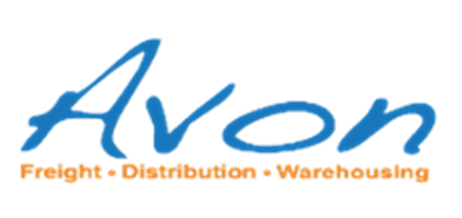 